办公资源网求职意向：软件需求分析师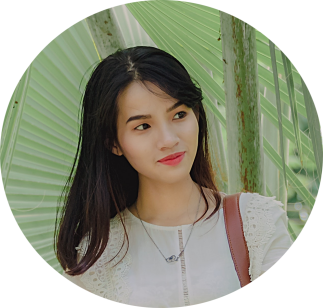 1990.09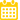 广东 广州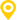 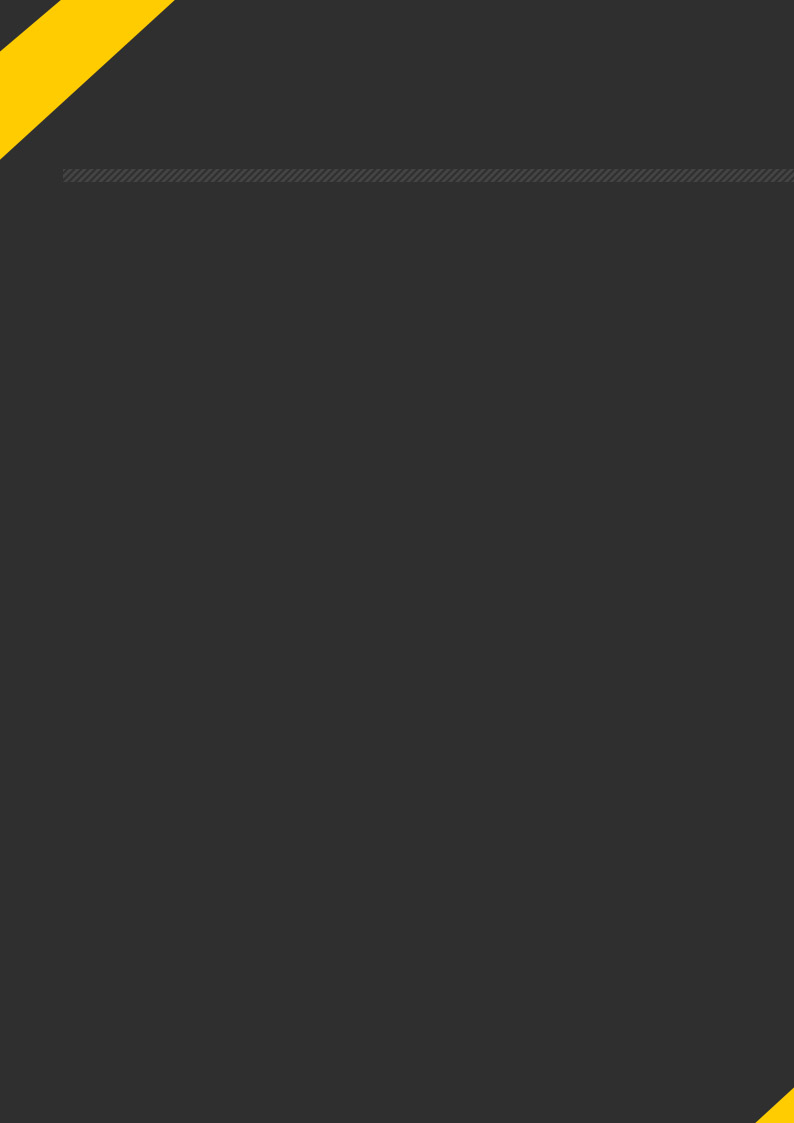 党员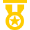 135 0000 0000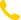 12345@123456.com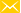 